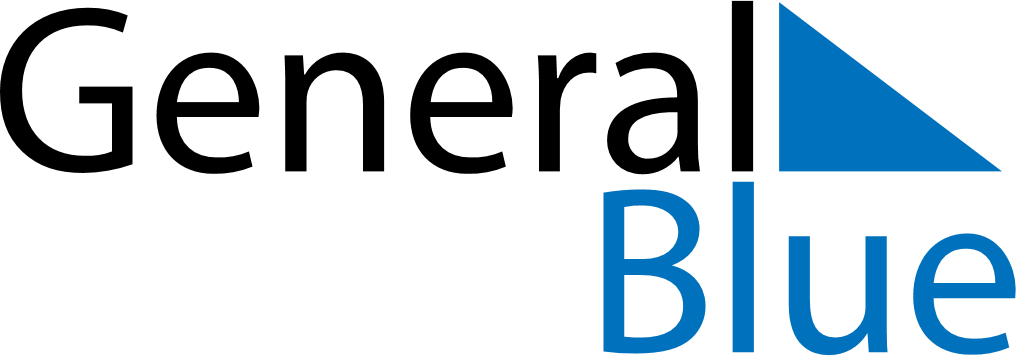 March 2028March 2028March 2028GermanyGermanySUNMONTUEWEDTHUFRISAT1234Ash Wednesday5678910111213141516171819202122232425262728293031